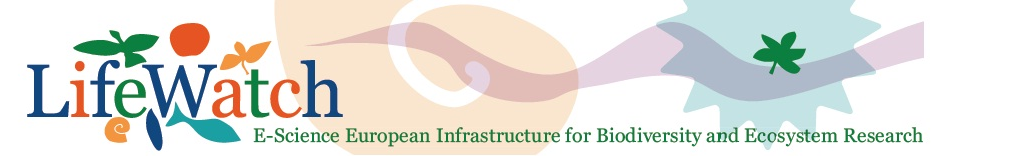 Bijeenkomst expertengroep LIFEWATCH MariEn OBservatorium EN Data ArcheologieVrijdag 30 september; InnovOcean site, Wandelaarkaai 7, OostendeVergaderzaal Beaufort – Inkom Marine Board (pakhuis 68)Agenda10u00. LifeWatch project status10u30. LifeWatch data archeologie stand van zaken en vooruitblik11u15. Koffiepauze11u30. LifeWatch observatorium stand van zaken en vooruitblikDiscussie optimalisatie meetcampagnesStand van zaken PhDs12u30. Discussie data analyse workshop13u00. Broodjeslunch + foto moment